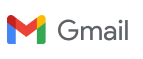 HF Energien <energien41@gmail.com>Tilbagekaldelse af tilsagn til OPPTMFKP Sekretariat <Sekretariat@tmf.kk.dk>12. december 2022 kl. 15.46Til: OKFKP KEID Københavns Ejendomme og Indkøb <keid@kk.dk>Cc: "energien41@gmail.com" <energien41@gmail.com>Til: OKFKP KEID Københavns Ejendomme og Indkøb <keid@kk.dk>Cc: "energien41@gmail.com" <energien41@gmail.com>